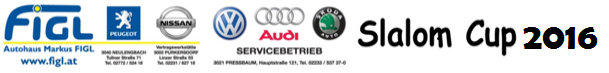 AutoslalomKartbahn / Stetteldorf am Wagram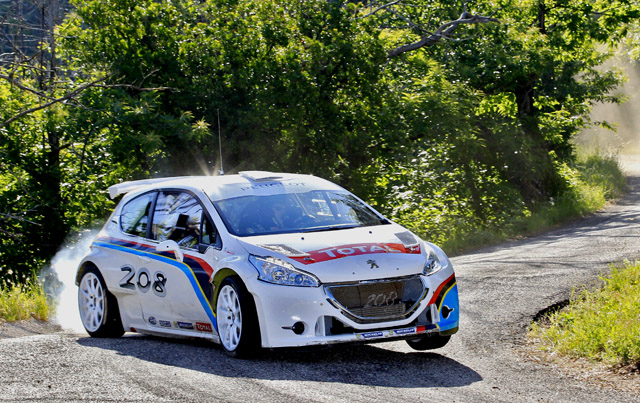 SONNTAG, 29.Mai 2016				                                   		Veranstalter:	MSRR NEULENGBACH 										3040 Neulengbach										Postfach 681. Lauf zum lizenzfreien AUTOHAUS FIGL Slalom Cup 20161. VERANSTALTUNG UND VERANSTALTER:Der MSRR Neulengbach veranstaltet am Sonntag, den 29. Mai  2016 , auf derKartbahn  in Stetteldorf  einen lizenzfreien Slalom für Automobile. 2. BESTIMMUNGEN:Richtlinien der OSK für genehmigungsfreie Kleinslaloms, nachstehende besondere Vorschriften sowie eventuelle Durchführungsbestimmungen.3. STRECKE:Der Kurs ist ca. 400 Meter lang, besteht aus 100% Asphalt und ist mit richtungsändernden Toren versehen, die der Reihe nach zu durchfahren sind. 	4. TEILNEHMER:Teilnahmeberechtigt sind alle Inhaber eines Führerscheines der Gruppe B. Das Fahrzeug darf während der Wertungsfahrt nur mit einem Fahrer besetzt sein, die Seitenfenster müssen geschlossen sein. Es besteht GURTENANLEGEPFLICHT, bei offenen Fahrzeugen und Fahrzeugen mit Überrollkäfig besteht STURZHELMPFLICHT. Generell wird das Tragen eines Sturzhelmes empfohlen.5. FAHRZEUGE:	SERIENKLASSEN					OFFENE KLASSEN		___ 	WK1	=	Tagessieg Serienklassen			WK9	=	Tagessieg offen Klassen	WK2	=	Serie bis 1600 ccm			WK10	=	offene bis 1600 ccm	WK3	=	Serie bis 2000 ccm			WK11	=	offene bis 2000 ccm	WK4	=	Serie über 2000 ccm			WK12 = 	offene über 2000 ccm	WK5 	=	Dieselklasse	Powered by 	WK6  	= 	Damenklasse	Powered by Eigis SportcafeWK7   	=	Youngsterklasse	Powered by In der WK7 sind nur Teilnehmer mit Geburtsjahr 1992 oder jünger startberechtigt.Jedes Fahrzeug darf ausnahmslos nur in seiner entsprechenden Hubraumklasse an den Start gehen. Bei weniger als 4 Teilnehmern pro Klasse wird mit der nächstliegenden Klasse zusammengelegt.(*4)In den WK 5, 6 und 7 erfolgt keine Zusammenlegung. Fahrzeuge mit Turbo-, Kompressor- oder Wankelmotoren werden nach korrigiertem Hubraum (Turbofaktor 1,7) in den entsprechenden Wertungsklassen gewertet. Bei Turbodiesel-Fahrzeugen bleibt der Turbofaktor unberücksichtigt, Dieselfahrzeuge ohne Turbolader werden eine Hubraumklasse niedriger eingestuft.Definition Serienklasse:In den Serienklassen sind nur Reifen mit E- oder DOT-Bezeichnung zulässig, die die Karosserie nicht überragen dürfen. In den Serienklassen sind nur angemeldete Fahrzeuge mit gültiger Begutachtungsplakette startberechtigt (keine Probe- oder Überstellungskennzeichen). Bei der Fahrzeughöhe darf die Bodenfreiheit von 10 cm nicht unterschritten werden. Die Verwendung von Sportsitzen,  -Lenkrädern und –Auspuffanlagen ist erlaubt, Zündfolgekrümmer (soweit nicht serienmäßig) sind jedoch verboten. Die Stoßdämpfer sind freigestellt. Erleichterungen der Karosserie (z.B. durch Entnahme von Sitzen, Seitenverkleidungen, diverse Kunststoffteile, etc.) sind nicht erlaubt. Nicht entsprechende Fahrzeuge werden in die offene Klasse umgereiht.  Fahrzeuge mit Überrollvorrichtung starten ausnahmslos in den offenen Klassen.Es besteht in allen Klassen Flammrohrverbot, ebenso ist die Verwendung von Spikereifen und Schneeketten untersagt!!!6. NENNUNGEN:Mit dem offiziellen Nennformular bei der administrativen Abnahme vor Beginn der jeweiligen Wertungsklasse. In der Wertungsklasse Tagessieg (WK 1 und WK9) bis zum Schluss des Tagessieges. Ein Wechsel des Fahrzeuges innerhalb derselben Wertungsklasse ist nur bis zum Beginn der jeweiligen Wertungsklasse erlaubt.In den WK2 – 7 und 10 - 12 ist jedem Fahrer pro Fahrzeug nur eine Nennung erlaubt.	Pro Fahrzeug maximal 3 Fahrer !	Sollten sich mehrere Fahrer ein Fahrzeug teilen und das Abkleben oder Tauschen der Startnummer vergessen	oder unterlassen werden verlieren alle Fahrer des betreffenden Fahrzeuges die Zeit für den jeweiligen Lauf.	Wer nicht zeitgerecht zu seiner Klasse am  Start erscheint kann in keiner anderen Klasse nachstarten das 	Nenngeld für die nicht gestartete Klasse verfällt zu Gunsten des Veranstalters. 7. NENNGELD:	WK1 und  WK 9		€  11,00  		1 x 1 Lauf (max. 3 möglich)		WK6 und WK7		€  16,00			3 x 1 Laufalle anderen WK		€  28,00  		3 x 1 Lauf 8. ZEITPLAN:	Beginn der adm. Abnahme und Streckenbesichtigung: 			08.30 Uhr	Tagessieg Serienklassen:							09.00 Uhr	anschließend klassenweiser Start	Tagessieg offene Klassen:						ca.	13.00 Uhr	anschließend klassenweiser Start9. WERTUNG:In den Wertungsklassen WK1 und WK 9 gelangt die Schnellste Zeit inkl. allfälliger Strafpunkte zur Wertung. In allen anderen Wertungsklassen gelangen die 2 schnellsten Zeiten inkl. allfälliger Strafpunkte zur Wertung.	Strafzeiten: Umwerfen od. Verschieben eines Hutes aus der Markierung                                 (vollständiges Verschieben aus der Markierung) :		 		3 Strafsekunden		         Auslassen eines Tores:					           20 StrafsekundenAls Preise werden in jeder Wertungsklasse Pokale vergeben:*(4 Starter bei WK 1,2,3,4,9,10,11,12) 				bis 3 *(4) Starter:		1 Pokalbis 5 Starter:		2 Pokale				ab  6 Starter:		3 PokaleNicht abgeholte Preise verfallen zu Gunsten des Veranstalters und werden nicht nachgeschickt!10. ALLGEMEINE BESTIMMUNGEN:Mit der Abgabe der Nennung unterwerfen sich die Teilnehmer den Bestimmungen der vorliegenden Ausschreibung, eventuell noch zu erlassenden Durchführungsbestimmungen, sowie der Verpflichtung den Anordnungen der Funktionäre des Veranstalters Folge zu leisten. Ebenso verzichtet jeder Teilnehmer auf das Recht des Vorgehens oder Rückgriffes auf die mit der Organisation vertrauten Personen oder den Veranstalter. Die Teilnehmer fahren auf eigene Gefahr und Risiko. Sie tragen die zivil- und strafrechtliche Verantwortung für alle von ihrem Fahrzeug verursachten Personen-, Sach- oder Vermögensschäden!Flurschäden in angrenzenden Grundstücken, Gebäuden oder an fremdem Eigentum sind vom jeweiligen Teilnehmer (Verursacher) selbst zu tragen!  	KEINE DECKUNG DURCH DIE GESETZLICHE HAFTPFLICHTVERSICHERUNG !	Der Veranstalter behält sich das Recht vor Durchführungsbestimmungen zu erlassen.Die Ausschreibung wurde der OSK schriftlich vorgelegt.11. PROTESTE:	Jeder Protest gegen andere Teilnehmer oder den Veranstalter ist unzulässig.Auf zahlreiche Teilnahme freut sich der MSRR NeulengbachDIE VERANSTALTUNG FINDET BEI JEDER WITTERUNG STATT!!!	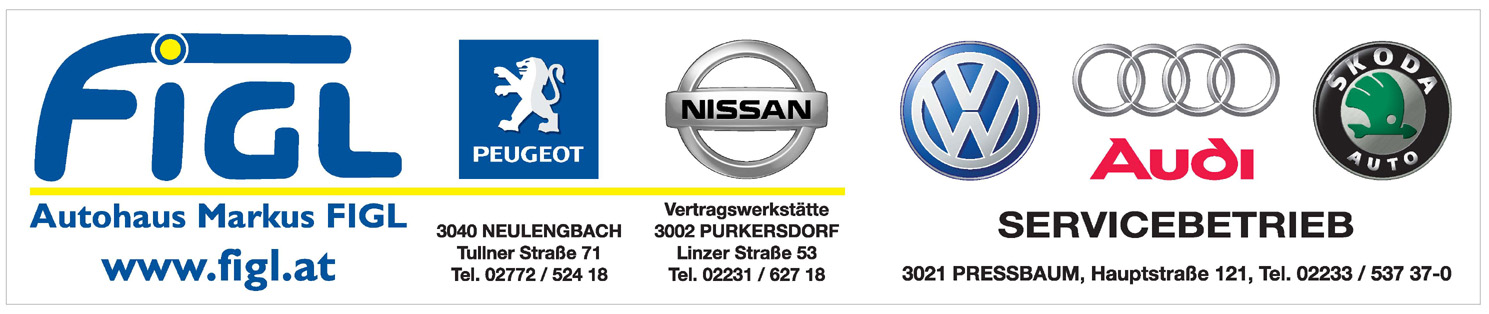 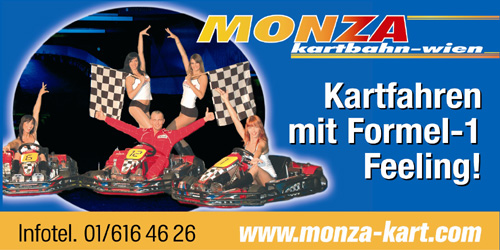 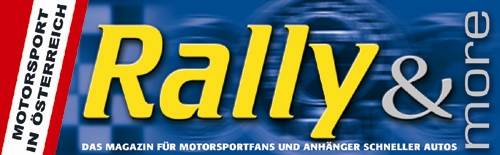 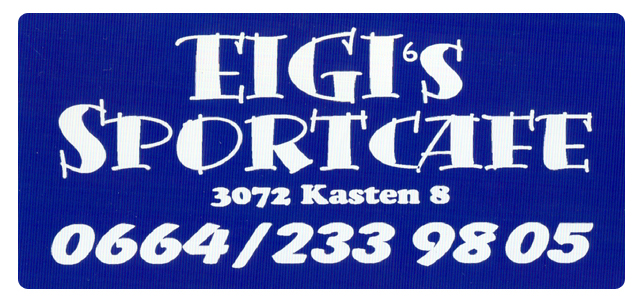 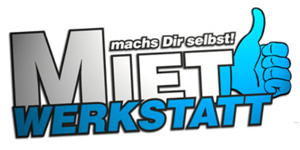 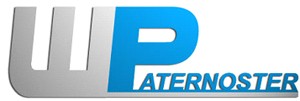 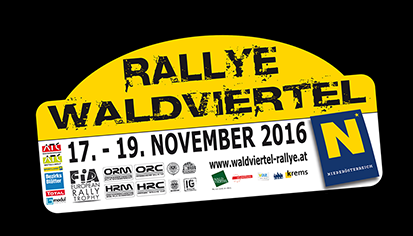 